RANKO MARINKOVIĆ (1913. – 2001.)viški Voltaire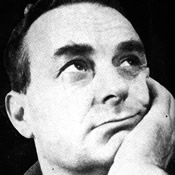 KIKLOP – FABULA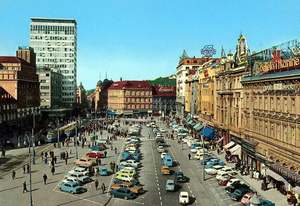 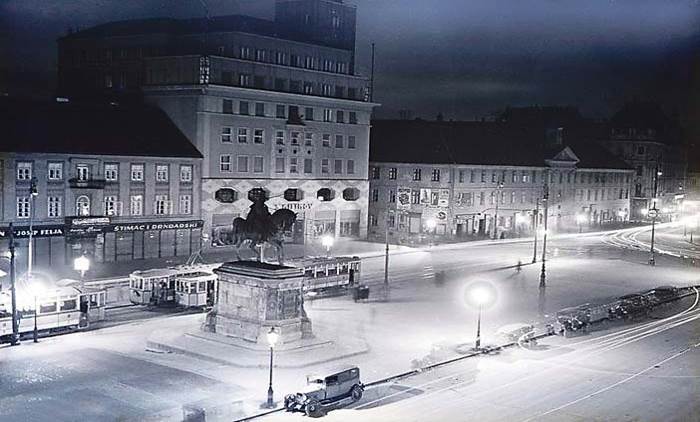 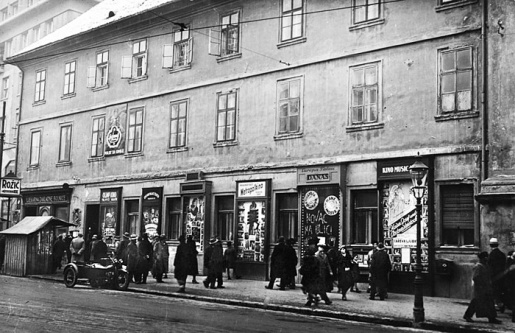 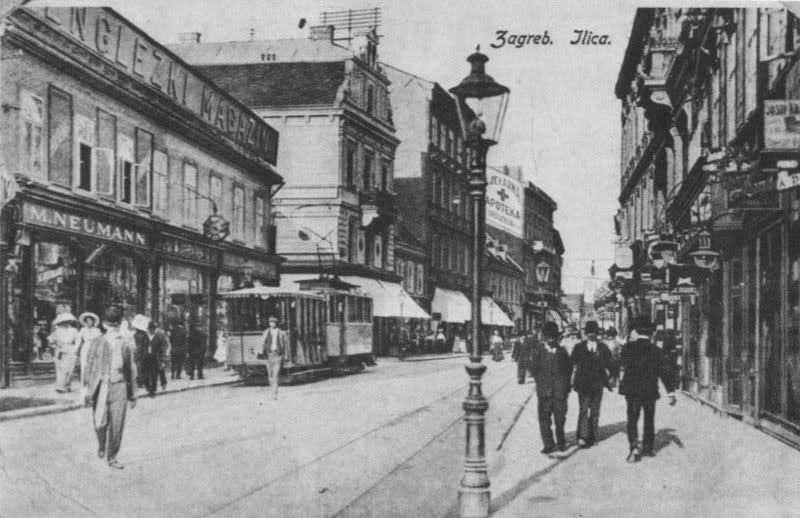 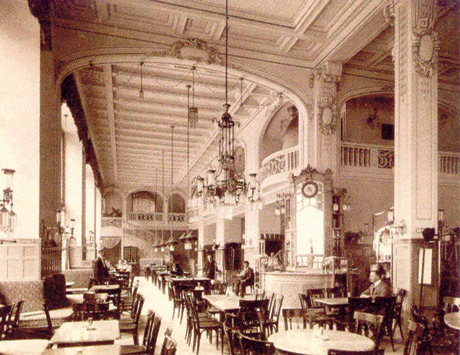 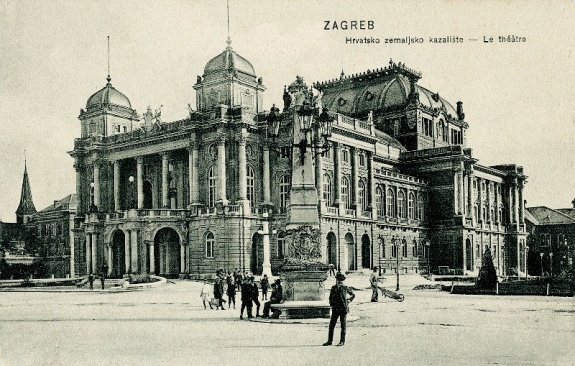 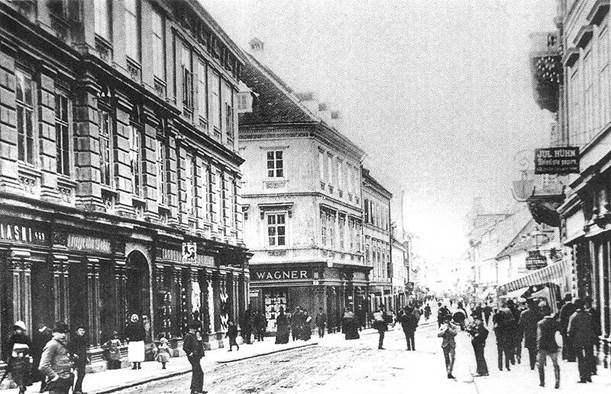 U prvom je planu (realistička) fabula ispričana uglavnom kroz prizmu Melkiorove svijesti. Radnja se zbiva u predratnom Zagrebu, a glavni je lik mladi intelektualac Melkior koji se boji poziva za mobilizaciju pa izgladnjuje svoje tijelo kako bi ga proglasili nesposobnim za vojsku.Pred čitateljem se odvija Melkiorovo besciljno lutanje po gradu u kojem susreće svog nekadašnjeg vjeroučitelja don Kuzmu, prijatelje i poznanike te povremeno sudjeluje u uličnim scenama koje su odraz predratnog straha i psihoze.Melkior povremeno boravi u boemskom društvu Dajdama (Maestro, Ugo, don Fernando), a uz to je društvo vezana i njegova opsesija lijepom Vivijanom koja se pojavljuje u društvu glumca Fredija, a posjećuje i Melkiorova susjeda kiromanta AtmaSvoje erotske fantazije Melkior veže uz ljubavnicu Enku, kojoj povremeno odlazi.Njegov dan upotpunjuju odlasci u redakciju i povremeni boravak u gostionici Ugodni kutić koju vodi uvijek ljubazni Kurt.Prvi se dio romana, iako neoznačen, zatvara pozivom za mobilizaciju.U drugom se dijelu romana Melkior nalazi u vojnoj jedinici, ali zbog svojeg psihofizičkog stanja ubrzo dospijeva najprije u bolnicu (Turberkulozni odjel, Nervni odjel), a potom ga proglašavaju nesposobnim za vojsku i on se vraća kući.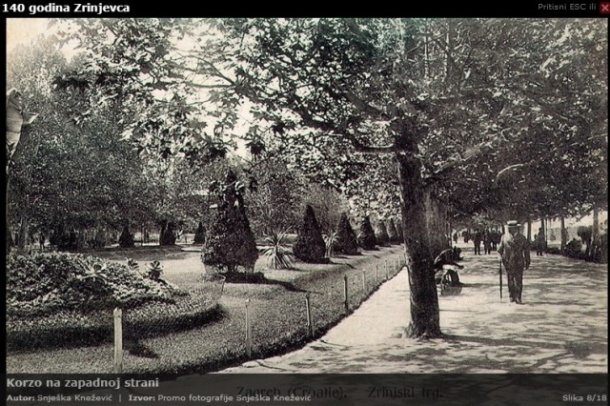 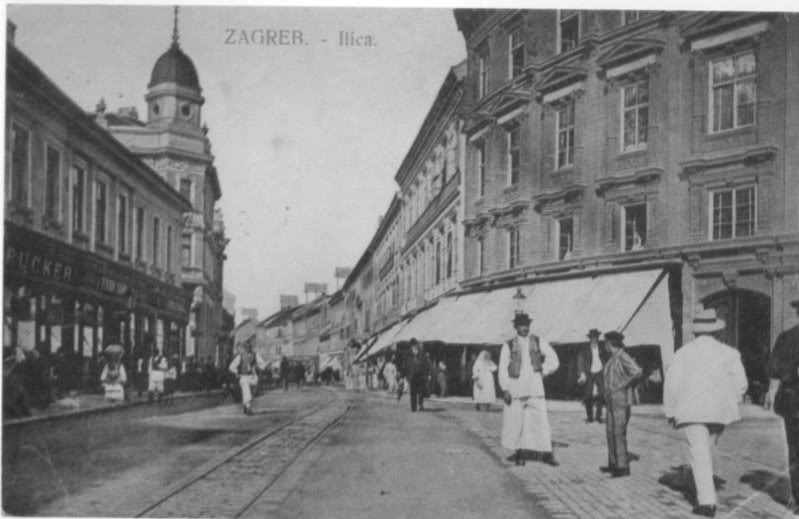 Melkiorovim povratkom započinje treći, završni dio romana, u kojem se „odmotane niti“ razrješuju; Maestro završava život bizarnim samoubojstvom, a za svjedoka je odabrao upravo Melkiora.Počinje rat, a Melkior se nakon pokušaja prijave u vojsku nalazi u stanju potpune rastrojenosti i dok njemački avioni kruže nad gradom, on puzeći odlazi u Zoopolis.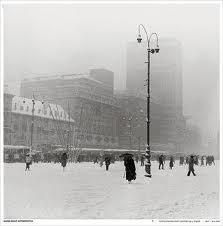 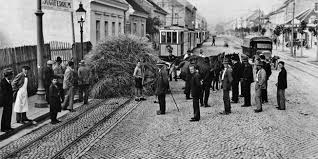 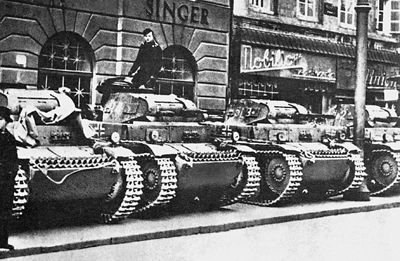 U drugom je planu paralelna (groteskna) fabula o brodolomcima s broda Menelaj, a Melkior ju zamišlja kao dramu Kanibali koju namjerava napisati. Budući da su te dvije fabule povezane Melkiorovom sviješću, one se u njoj povremeno isprepliću.Dakle, Marinković je konkretnu povijesnu situaciju, koja je u prvom planu romana, projicirao na mitološki, odnosno alegorijski sloj koji govori o ponovnom dolasku kanibalskih vremena kada se čovjek svodi na razinu animalnog bića koje pokušava preživjeti, odnosno bića svedena na iskonski nagon.